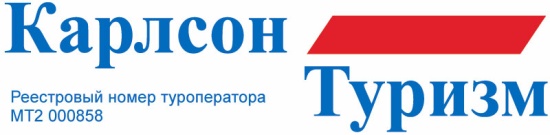 127006, Россия, Москва, ул. Долгоруковская, д.36, стр. 3Tel.   +7 495 580 75 75 Fax.  +7 495 788 58 70E-mail: info@karlson-tourism.ruwww.karlson-tourism.ruПАМЯТКА ПО ОМАНУОфициальное название: Султанат ОманСтолица: Маскат, около 640 тыс. жителейВремя: Среднеевропейское время (по Гринвичу) +4 часа. Деньги: Оманский риал (RO) = 1000 бейса. Средний курс оманского риала составляет примерно 2.65 дол США за 1 риал. В крупных магазинах, гостиницах, международных ресторанах оплату можно производить по кредитным картам. Банкоматы находятся повсеместно по стране. Важно! Практически во всех 4-5* отелях Омана при заселении в отель с клиентов берется гарантийный депозит (как гарантия оплаты дополнительных расходов клиентов в отеле) – сумма блокируется на кредитной карте клиента или принимается наличными (сумма депозита различна в разных отелях и составляет в среднем примерно 40-70 риал за номер в сутки, эквивалентно 100 – 185 дол США за номер в сутки). Если депозит внесен наличными в USD или EUR, возврат неиспользованной суммы депозита возвращается отелем клиенту только в местной валюте (Оманских Риалах)Важно!  Большинство обменных пунктов, а также отели Омана НЕ принимают к обмену/оплате Американские доллары (USD) купюры выпуска ранее 2000 года (т.е. принимаются купюры только выпуска 2000 года и позднее)Язык: Арабский, широко распространен английский. В основных отелях персонал говорит на английском, арабском, немецком и французском языках.Религия: Государственная религия – ислам.  Уважительное отношение к другим религиозным направлениям (христианству, индуизму, иудаизму и пр.)Одежда: Некоторые ограничения в ношении одежды являются частью уважения к национальным и религиозным традициям. Женщинам рекомендуется не носить облегающую или очень открытую одежду в публичных местах - на рынках, в магазинах, при посещении офисов и госучреждений, а также в провинциальных районах. Плечи и колени должны быть прикрыты. На зоны отелей эти ограничения не распространяются. Одежда из хлопчатобумажной ткани наиболее комфортна для местного климата. В зимние месяцы для вечерних прогулок рекомендуются легкий пуловер или ветровка. Удобная обувь наиболее подходит для поездок на экскурсии. Деловая одежда принята для официальных случаев. Пляжные, купальные костюмы рекомендованы только для закрытых пляжных клубов и пляжей отелей (загорать «топлесс» не рекомендуется)Часы работы:  Официальные правительственные выходные в Омане –  четверг и пятница. Частные компании открыты так же в четверг до обеда. Банки открыты для работы с клиентами с 08:00 утра до 14:00 часов с воскресенья по четверг (пятница и суббота – выходные дни). Большинство магазинов и рынков открыто с 08:00-09:00 утра до 13:00 дня и с 16:30 вечера до 22:00-21:00 вечера. Многие супермаркеты открыты с 08:00 утра до 22:00 без перерыва на обед. Фотографирование: Если вы хотите сфотографировать местных жителей, то необходимо спросить у них разрешение на это, особенно у женщин (в основном фотографировать женщин не принято). Запрещено снимать полицейских, военные объекты, здания посольств. Такси: Машины такси окрашены в оранжево-белые цвета. Как правило, оплата по счетчику не производится, нужно договариваться о цене. В среднем, проезд от аэропорта до центра Маската стоит около 7-8 риал. У входа в отель всегда дежурят таксисты, в городе возможно найти такси за меньшую цену.Чаевые: Чаевые приветствуются и широко распространены. В ресторанах, как правило, стоимость обслуживания включена в счет, тем не менее, принято давать обслуживающему персоналу 5-10% от стоимости заказа. Услуги носильщиков в аэропорту оплачиваются в размере около 2-3 дол (или в зависимости от количества  багажа). Электричество: 220 Вольт, розетки в основном трехштырьковые («английские»), в магазинах можно купить переходник, или взять на ресепшн в отеле.Телефонная Связь: Телефонные карты  как для звонков с городских номеров, так и с мобильных продаются во всех магазинах. Как позвонить в Оман из России: Телефонный код Омана +968. При звонке из России с городского номера набирается 8 – 10 – 968 + шестизначный Оманский городской номер абонента. Чтобы позвонить на мобильный телефон в Оман: код страны +968 и восьмизначный мобильный номер абонентаКак позвонить в Россию: 007 (выход на международную линию и код России) + код города в России + местный номер.Виза: Для большинства Европейский стран и стран Америки предварительное оформление визы в Оман не требуется, граждане этих стран могут получить визу по прибытии в международном аэропорту Омана или на пограничном пункте. Для российских граждан на настоящий момент существует визовый режим (предварительное оформление визы перед въездом в страну) – визу можно получить в Посольстве Султаната Оман в России или оформить через Туристическую фирму и принимающего туроператора. Текущие визовые правила и их изменения публикуются на официальном сайте Полиции Омана – Royal Oman Police – www.rop.gov.om Посольство России в Омане: (+968) 24 602 894, 24 602 893Авиакомпании:Air France	24 562 153British Airways	24 568 777Emirates	24 404 444Etihad Airways	24 823 555KLM		24 566 737Lufthansa	24 796 692Oman Air	24 531 111Qatar Airways	24 771 90Информационная Служба Маскатского Аэропорта:	24 519 173В экстренных ситуациях:Any emergency (police, fire, etc) 		9999Muscat Orient Tour		                             95 04 60 50Royal Oman Police	 	                             24 56 00 99Al Nahda Hospital		                             24 83 78 00Khoula Hospital		                                           24 56 04 55Muscat Private Hospital		                             24 58 36 00Royal Hospital		                                           24 59 90 00РЕКОММЕНДУЕМЫЕ РЕСТОРАНЫBeit Al Bahr – морепродукты, алкоголь – отель Al Waha, Shangri-la. тел 24776565Club Safari - ресторан и ночной клуб, алкоголь – отель Grand Hyatt, тел 24641234China Mood - -китайская кухня, алкоголь – отель Al Bustan Palace, тел 24764000Golden Orix - китайско-тайская кухня, алкоголь – район Ruwi, тел 24702266Karjeen Caffe - арабская кухня, безалкогольный – район Madinat Sultan Qaboos, тел 24692269Mumtaz Mahal - индийская кухня, алкоголь – al Qurum, тел 24605907Pavo Real - мексиканская кухня, алкоголь – район Madinat Sultan Qaboos, тел 24602603The Restaurant - международная кухня, алкоголь – отель The Chedi, тел 24524400Trader Vic’s - французско-полинезийская кухня, алкоголь – отель Intercontinental, тел 24680000Tokyo Taro - японская кухня. алкоголь – отель Al Falaj, тел 24702311РЕКОММЕНДУЕМЫЕ КАФЕ И РЕСТОРАНЫ ЭКОНОМ-КЛАССАBin Ateeq - Оманская кухня, безалкогольный  – районы Ruwi, Al Khuwair, тел 24478225Blue Marlin - междунар. кухня, морепродукты, алкоголь – пристань Marina Bandar, тел 24737940China Town - китайский ресторан, безалкогольный – район al Qurum (CCC complex), тел 24567974Golden Spoon - индийская и азиатская кухня, безалкогольный - район Al Khuwair, тел 24482263Woodlands -индийская кухня, алкоголь – CBD area, Ruwi, тел 24700192ОСНОВНЫЕ ТОРГОВЫЕ ЦЕНТРЫMuttrah souq – национальный сувенирный рынок - район MuttrahMuscat City Centre - район Mawalih, за аэропортомAl Bahja - район Mawalih, за аэропортомSabco Centre & Al Araimi complex - район Al QurumMuscat City Centre - район Al QurumCCC Centre - район al QurumSultan Centre & Al Harthi complex - район al QurumLulu supermarket - районы Darsayt, Ghobra